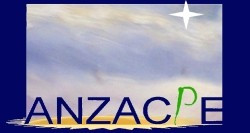 Australia and New Zealand AssociationFor Clinical Pastoral EducationANZACPE 29TH ANNUAL GENERAL MEETINGHELD AT OAKS RESORT, GLENELG, sOUTH aUSTRALIAon Monday September 9th 2019PART ONE1.WELCOME	1.2 Greetings: Val Henderson, Alan Galt, Carina Lobo, Michael Hertz	1.3 Attendance: Paul Hueston, Peter Brown, Helena Naif, Peter Powell, Jenny Washington, Annie Pfiffer, Amy Finki, Shoshana Kaminski, Allison Whitby Michelle Benjamin, Salih Yucel, Leona Garehow, Rosalind Sims, Kath Maclean, Carmen Karauda, Cheryl Selvage, Cathy Brown, Stephen Delbridge, Helen Vester, John McAlpine, Val Riches, Heather Robinson, Fran Prem, Barbara Messner, Helen Squire, Frank Wortley, Adrian Flemming, Thich Thong Phap, Fiona Rice, Julie Fehlberg, Maureen Beattie, Barbara Hall, Rosemarie Say, Julie O’Brien, Heather Somerville, Barbara Howard, Gwen Vale, Anne Wieczorek, Noela Fanshawe, Shirley Nash, Sue Westhorp, Andrew Harper, Roslyn Wright, Eric Cave, Tom Rose, Hakim Oerton, David Prior, Gillian Henderson, David Glenister, Judith Peterkin, Judith Dunbar, Margie Virgin, Jenni Wegener, David Dawes, Dan Murphy, Wendy McKay, Robynne Malone, Liz Dyson, Bernadette Wurlod, April MacNeill*Attendance list as per sign in sheet.2.APOLOGIES: Carina Lobo; Michael Hertz; Alan Galt, Val Henderson; Roy Alexander; John Hewitson2.1 Memorial Minute for Milton Coleman –Alan Galt/Peter PowellMoved: Peter PowellSeconded: John McAlpine3.Confirmation of the Minutes of the 28th AGM held Hobart Tasmania 2018Moved: Robynne MaloneSeconded: Helena Naif4.	Business arising from previous AGM Minutes not included in agenda below:Nil5.	Reports:	5.1 President – Bernadette Wurlod	5.2 Secretary – April MacNeill	5.3 Treasurer – Cathy BrownAuditor appointment: Moved: Cathy Brown; Seconded: John McAlpineSignature on accounts – Cheryl Selvage appointed as co-signatory with Cathy BrownRemove David Larsen as a signatory.	5.4 Registrar – Peter Brown	5.5 Professional Standards – Allison Whitby	5.6 Common Standards  - John McAlpineIt was agreed in a separate forum at the Conference to rename the CPE Supervisory levels to CPE Supervisor, CPE Educator and CPE Educational Consultant, prefixed with the term Provisional as appropriate.	5.7 ICPCC – David Glenister	5.8 Diana Goss Award – John McAlpineTwo papers submitted however not accepted by committee. Require publication standard for professional journal. Encouraged to submit papers after Accreditation submissions.	5.9 ANZACPE website update– Paul Hueston6. Proposals          6.1 Proposal ANZACPE commences process to explore moving towards ANZACPE becoming a peak body for Australia & New Zealand         Moved:   Peter Powell              Seconded: Peter Browne         All in favour         6.2 Proposal Australian & NZ College of CPE –  Deferred to AMG Part Two          6.3 Spiritual Care Australia (SCA) and ANZACPE alliance ProposalPropose that ANZACPE continues to be a sponsor of SCA and that ANZACPE plans for a panel presentation at the next SCA conference to invite questions about the CPE process.We also recommend that ANZACPE form some sort of alliance with SCA and Spiritual Health Association SHA (formerly Spiritual Health Victoria) once we have clarity of ANZACPE’s role in being a peak body.           Moved: Eric Cave            Seconded: Frank Wortley           All in favour          6.4 Membership with the Centre for Spirituality of Care and Community (CSCC)          Proposal presented to AGM by Gill Henderson.  ANZACPE become a Foundational 		    	Member of CSCC and pay $200.00 a year for the next five years.          Moved: Gill Henderson          Seconded: Dan Murphy          All in favourMeeting closed 1:25pmAustralia and New Zealand AssociationFor Clinical Pastoral EducationANZACPE 29TH ANNUAL GENERAL MEETING –PART 2HELD AT OAKS RESORT, GLENELG, sOUTH aUSTRALIAon Wednesday September 11th 2019Meeting commenced: PART TWO	Greetings: Roy AlexanderApologies: John Hewtson, Val RichesAttendance:Paul Hueston, Peter Brown, Helena Naif, Peter Powell, Jenny Washington, Annie Pfiffer, Amy Finki, Allison Whitby, Shoshanad Kaminski, Michelle Benjamin, Salih Yucel, Leona Garehow, Rosalind Sims, Kath Maclean, Carmen Karauda, Cheryl Selvage, Cathy Brown, Stephen Delbridge, Helen Vester, John McAlpine, Val Riches, Heather Robinson, Fran Prem, Barbara Messner, Helen Squire, Frank Wortley, Adrian Flemming, Thich Thong Phap, Fiona Rice, Julie Fehlberg, Maureen Beattie, Barbara Hall, Rosemarie Say, Julie O’Brien, Heather Somerville, Barbara Howard, Gwen Vale, Anne Wieczorek, Noela Fanshawe, Shirley Nash, Sue Westhorp, Andrew Harper, Roslyn Wright, Eric Cave, Tom Rose, Hakim Oerton, David Prior, Gillian Henderson, David Glenister, Judith Peterkin, Judith Dunbar, Margie Virgin, Jenni Wegener, David Dawes, Dan Murphy, Wendy McKay, Robynne Malone, Liz Dyson, Bernadette Wurlod, April MacNeill, Les Underwood, Graham Gibbons, Bob Kempe, Peter Williams7.0 Memorial Minute for Mary McCarthy – Julie O’Brien8.0 Professional Standards Report 2019 ANZACPE ConferenceMoved: Allison WhitbySeconded: Paul Hueston9.0 2020 ANZACPE Conference To be held in Wellington, New Zealand 13-17 September 202010.0 Reports on previous Conference work    10.1 Common Standards Member Associations to place on agenda and report back to executive before end 2019    10.2 Guidelines for Member Associations hosting Annual CPE Supervisors Conference           Judith presented guidelines to AGM11.0 Election of Office BearersSecretary: Helen VesterMoved: Paul HuestonSeconded: Dan Murphy 12.0 Proposal to Australian & NZ College of CPE New proposal: ANZACPE recognize the establishment of The Pacific School of CPE (based in Tonga) and support Peter Powell in the formation of a committee from Member Associations to facilitate the training of Pacific Island supervisors.Peter Powell to liaise directly with CPE Centre Directors who may be able to support this.Moved: Peter Powell Seconded: Dan MurphyCarried by All.13.0 Reports from Member Associations     13.1 NZACPE – Peter Brown      13.2 QICPE – Noela Fanshawe     13.3 NSWCCPE – Peter Powell     13.4 ASACPEV – Bernadette Wurlod     13.5 TASPE – Paul Hueston     13.6 SANTACPE – Robynne Malone     13.7 ACPEWA – Michelle BenjaminAll reports available on ANZACPE website.Moved: Bernadette WurlodSeconded: Eric Cave 14.0 New BusinessShoshana Kaminski: Shoshana noted that ANZACPE conference dates in recent years have often clashed with the Jewish Holy Days. Suggestion  -  Holy days of all faiths be considered in conference planning. All faith calendar available on Spiritual Health Association website.Proposal: Holy days of all faiths be considered in conference planning.Moved: Shoshana KaminskiSeconded: Leanne JenskiSCA Conference – panel/working groups to be formed. See Bernadette and Eric if interested in preparing for or being part of this panel.SCA Conference 28th June – 1st July 2020.Gill Henderson-  Promoted  the book, The Mystery of God and the Power of Redemptive Relationships: An Australian Contribution.  Essays in Honour of Roy Bradley.  Available via Centre for Spirituality of Care and Community (CSCC)Suggest that Conference presentations be available on the ANZACPE websiteSuggestion for creation of “Emeritus Members” in ANZACPE membership.To be considered by Member Associations.Jeff May awarded an Order of Australia 201915.0 Expressions of thanks for contribution to ANZACPE       Offered by Bernadette Wurlod to:Adrian FlemmingBob KempeJeff May 16.0  Thank youSANTACPEApril MacNeillMeeting closed 12:26pm